PressemitteilungDie 3 wichtigsten Tipps beim Einbau einer Wärmepumpe Langjährige Erfahrungen im Wärmepumpenbereich zeigen: in der Regel läuft alles rund. Doch wenn es mal nicht gut läuft, liegt es meist an drei typischen Bereichen, die es vor dem Einbau einer Wärmepumpe zu beachten gilt. Wir zeigen Ihnen, worauf es ankommt. Hier sind unsere top 3 Tipps. «Grundsätzlich sind die Wärmepumpen sehr robust und verzeihen auch mal eine Ungenauigkeit», erklärt Oliver Joss, Technischer Vertriebsingenieur bei STIEBEL ELTRON. «Doch wenn dann doch etwas schiefläuft, ist die Ursache meist in diesen drei Bereichen zu finden.» Das sind: 1. die Hydraulik, 2. die Planung und 3. die Aufstellung. HydraulikDer Pufferspeicher ist ein nicht zu unterschätzendes Element für eine einwandfreie Funktionsfähigkeit der Wärmepumpenanlage. «Ein Pufferspeicher stellt den minimalen Volumenstrom über die Wärmepumpe sicher und agiert als hydraulische Weiche zwischen Wärmeerzeuger und Wärmeverteilung», erklärt Oliver Joss. «Aus Platzgründen darauf zu verzichten ist definitiv nicht empfehlenswert.» Zudem ist ein Pufferspeicher hilfreich, um den Verdampfer einer Luft-Wasser-Wärmepumpe regelmässig abzutauen.Soll mittels Wärmepumpe ebenfalls das Warmwasser erzeugt werden, muss unbedingt ein geeigneter Warmwassertank verwendet werden. Denn die Wärmepumpe unterscheidet sich im Betriebsverhalten stark von fossilen Wärmeerzeugern und benötigt genügend grosse Wärmetauscherflächen, um hohe Warmwassertemperaturen zu erreichen. PlanungGrundsätzlich sollte die Anlage immer so einfach wie möglich geplant werden, um ein Maximum an Effizienz zu erreichen. «Die simplen Anlagen laufen immer relativ robust», bestätigt Oliver Joss. Den genauen Wärmebedarf zu kennen, hilft ungemein, die Wärmepumpe zu dimensionieren. Problematisch wird es besonders dort, wo Anlagen zu klein ausgelegt werden. Um die Leistung der Wärmepumpe bestimmen zu können, muss der Energiebedarf des Gebäudes bestimmt werden. Bei Sanierungen kann auf den Energieverbrauch der letzten Jahre zurückgegriffen werden. «Wir bieten gezielt Tools und Unterstützung an, um unsere Kunden in der Planungsphase zu unterstützen», ergänzt Joss. https://www.stiebel-eltron.ch/toolbox/home/«Beispielsweise bieten wir zu solchen Planungstools, mit welchen die Energieeffizienz der Wärmepumpe genauer berechnet werden kann, spezielle Webinare an», erläutert Joss. https://www.stiebel-eltron.ch/de/home/service/dienstleistungen/weiterbildung.htmlAufstellungDer dritte wichtige Punkt ist die Aufstellung. «Wir empfehlen unseren Kunden generell, unsere Aufstellungspläne zu verwenden», erklärt Joss. Dabei sollten vor allem die Serviceabstände beachtet werden, damit eine Wartung des Geräts einwandfrei durchgeführt werden kann. Die Beachtung der Aufstellungspläne verhindert aber auch mögliche Schallprobleme. Es gibt verschiedene Tools zur Beurteilung der Aufstellungssituation. Im Zweifel kann der Verkaufsberater Hinweise für den idealen Aufstellungsort geben. Ein wichtiger Aspekt ist zudem der Kondensatablauf, der so eingeplant werden muss, dass grössere Mengen an Wasser (die zum Beispiel beim Abtauen anfallen) ohne Probleme ablaufen können. Wichtig zu beachten bei der Aufstellung ist zudem das Wetter: Wind, Regen oder Schnee können Einfluss nehmen auf die Leistungsfähigkeit der Wärmepumpe.«Insbesondere in Bezug auf Schall kann die richtige Aufstellung sehr viel bewirken», erklärt Joss weiter. «Eine Verdoppelung des Abstandes reduziert zum Beispiel den Schall um 6 dB(A). Mehrere Wärmepumpen am gleichen Standort hingegen, wie beispielsweise eine Kaskade, verdoppelt nicht etwa den Schall, sondern führt lediglich zu einer Addierung von 3 dB(A).»Werden all diese Hinweise beachtet, steht einem effizienten Betrieb der Anlage eigentlich nichts weiter im Weg. Haben Sie weitere Fragen? Wir helfen Ihnen gerne weiter: https://www.stiebel-eltron.ch/de/home/unternehmen/kontakt/aussendienst.htmlTitel Tag (max. 60 Z):Die 3 wichtigsten Tipps beim Einbau einer WärmepumpeMeta Description (max. 155 Z):Worauf es besonders ankommt beim Einbau einer Wärmepumpe: 1. die Hydraulik, 2. die Planung und 3. die Aufstellung. Bildunterschriften: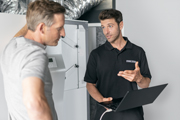 Bild 1: Top 3 Tipps Wärmepumpen 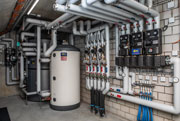 Bild 2: Die Hydraulik ist eines der wichtigsten Elemente der Anlage 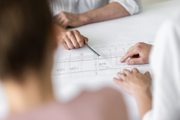 Bild 3: Sorgfältige Planung ist das A und O 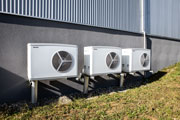 Bild 4: Die richtige Aufstellung ist ein entscheidender Faktor 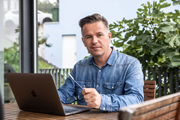 Bild 5: Oliver Joss, Technischer Vertriebsingenieur bei STIEBEL ELTRONReferenzSTIEBEL ELTRONDatum8. April 2022Telefon056 464 05 00E-Mailpresse@stiebel-eltron.ch